         Tigers – PE – Sending and Receiving    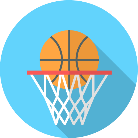 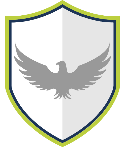 Words to know and spell (Tier 2 Vocabulary)Words to know and spell (Tier 2 Vocabulary)Words to know and spell (Tier 2 Vocabulary)RollKickCatchThrowRacketAimSafePassWords to understand and spell  (Tier 3 Vocabulary)Words to understand and spell  (Tier 3 Vocabulary)TrackA track is when a player moves their body to get in line with a ball that is coming towards them. SendTo pass to someone using either your hands, feet or an object. ReceiveTo collect or stop a ball that is sent to you using either your hands, feet or an object. 